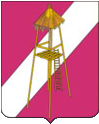     АДМИНИСТРАЦИЯ СЕРГИЕВСКОГО СЕЛЬСКОГО ПОСЕЛЕНИЯ КОРЕНОВСКОГО РАЙОНАПРОЕКТ  ПОСТАНОВЛЕНИЯ00.00.2021 г.                                                                                                     № ____                                                                                                                                                                                                                        ст. СергиевскаяОб определении случаев осуществления банковского сопровождения контрактов, предметом которых являются поставки товаров, выполнение работ, оказание услуг для обеспечения муниципальных нужд Сергиевского сельского поселения Кореновского районаВ целях исполнения Федерального закона от 5 апреля 2013 года № 44-ФЗ «О контрактной системе в сфере закупок товаров, работ, услуг для обеспечения государственных и муниципальных нужд», в соответствии с постановлением Правительства Российской Федерации от 20 сентября 2014 года № 963 «Об осуществлении банковского сопровождения контрактов», администрация Сергиевского сельского поселения Кореновского района                                  п о с т а н о в л я е т:1. Заказчикам при осуществлении закупок товаров, работ, услуг для обеспечения муниципальных нужд Сергиевского сельского поселения Кореновского района включать в контракт в соответствии с частью 26 статьи 34 Федерального закона от 5 апреля 2013 года № 44-ФЗ «О контрактной системе в сфере закупок товаров, работ, услуг для обеспечения государственных и муниципальных нужд», если начальная  (максимальная) цена контракта (цена контракта с единственным поставщиком (подрядчиком, исполнителем)) составляет:не менее 50 (пятьдесят) миллионов рублей - условие о банковском сопровождении контракта, заключающееся в проведении банком, привлеченным поставщиком или заказчиком, мониторинга расчетов в рамках исполнения контракта;не менее 500 (пятисот) миллионов рублей - условие, предусматривающее привлечение поставщиком или заказчиком банка в рамках расширенного банковского сопровождения.2. Признать утратившим силу постановление администрации Сергиевского сельского поселения Кореновского района от 28 мая 2015 года № 109 «Об определении случаев осуществления банковского сопровождения контрактов, предметом которых являются поставки товаров, выполнение работ, оказание услуг для обеспечения муниципальных нужд Сергиевского сельского поселения Кореновского района».3. Постановление вступает в силу после его официального обнародования.Исполняющий обязанности главыСергиевского сельского поселения Кореновского района                                                                          Л.Г. БундюкЛИСТ СОГЛАСОВАНИЯ проекта постановления администрации Сергиевского сельского поселения Кореновского района от  _________ № _____«Об определении случаев осуществления банковского сопровождения контрактов, предметом которых являются поставки товаров, выполнение работ, оказание услуг для обеспечения муниципальных нужд Сергиевского сельского поселения Кореновского района»Проект подготовлен и внесен:Финансовым отделом администрацииСергиевского сельского поселенияКореновского районаначальник отдела                                                                            Л.Г. БундюкПроект согласован:Ведущий специалист общего отдела администрации Сергиевскогосельского поселенияКореновского района                                                                       Е.А. Рохманка                                                               